С 20 по 21 октября 2020 года инспектором контрольно-счетного отдела дано заключение на постановление администрации муниципального образования «Нышинское» «Об утверждении отчета об исполнении бюджета муниципального образования «Нышинское» за 9 месяцев 2020 года».Заключение  на  постановление администрации муниципального образования «Нышинское» от 19.10.2020г. № 45 «Об утверждении отчета об исполнении  бюджета муниципального образования «Нышинское» за 9 месяцев 2020 года»  проведено  в соответствии с  Бюджетным кодексом Российской Федерации, положениями Федерального закона от 07.02.2011г.  № 6-ФЗ «Об общих принципах организации и деятельности контрольно-счетных органов субъектов Российской Федерации и муниципальных образований» (в ред. изменений),  Федерального закона от 6 октября 2003г. № 131-ФЗ «Об общих принципах организации местного самоуправления в Российской Федерации» (в ред. изменений), Положением «О бюджетном процессе в муниципальном образовании «Нышинское», утвержденным решением Совета депутатов муниципального образования «Нышинское» от 04.07.2008г. № 4.1, в ред. изменений, Уставом муниципального образования «Нышинское», Соглашением, заключенным между Советом депутатов муниципального образования «Нышинское» (далее – сельский Совет депутатов) и Советом депутатов муниципального образования «Можгинский район» (далее – районный Совет депутатов), о передаче контрольно-счётному отделу муниципального образования «Можгинский район» (далее – контрольно-счетный отдел) полномочий контрольно-счётного органа муниципального образования «Нышинское» по осуществлению внешнего муниципального финансового контроля, утвержденным решением сельского Совета депутатов от 14.12.2018г. № 22.2 (в ред. 19.12.2019г. № 31.3),  Положением  о контрольно - счетном отделе, утвержденным решением  районного Совета депутатов от 24.11.2011г.  № 37.6 (в ред. изменений), п. 2.4 плана работы контрольно-счётного отдела на 2020 год, утвержденного решением районного Совета депутатов от 18.12.2019г. № 30.9, Стандарта внешнего муниципального финансового контроля «Проведение экспертно-аналитического мероприятия», утвержденного председателем контрольно-счетного отдела.Целью  экспертно - аналитического мероприятия является:  реализация закрепленных за контрольно-счетным отделом полномочий, регулярное информирование сельского Совета депутатов и главы муниципального образования сельского поселения «Нышинское» (далее – сельское поселение)  о ходе исполнения бюджета муниципального образования «Нышинское» (далее – бюджет сельского поселения).Бюджет сельского поселения за 9 месяцев 2020 года исполнялся в соответствии с требованиями и нормами действующего бюджетного законодательства и  муниципальными правовыми актами.Согласно данных Отчета ф. 0503117 об исполнении бюджета сельского поселения  доходы поступили в сумме 2 014,9 тыс. руб., что составляет   81,5% плановых и 58,9% уточненных бюджетных назначений. Исполнение собственных доходов в сумме 733,8 тыс. руб. составило 81,7% плановых бюджетных назначений, т.е. превысило 75% уровень исполнения плановых бюджетных назначений. Удельный вес собственных доходов в общем объеме доходов бюджета сельского поселения составил 36,4%. В структуре собственных  доходов 75% уровень исполнения плановых бюджетных назначений превышен по одному доходному источнику из пяти запланированных – по «Единому сельскохозяйственному налогу», по трем доходным источникам процент исполнения  не достигнут 75% уровень  и составляет от 23,3% по «Земельному налогу» и 68,4% по «Налогу на доходы физических лиц»,  по доходному источнику «Штрафы, санкции, возмещение ущерба» за 9 месяцев  доходы не поступали.  Согласно плана поступлений налоговых и неналоговых доходов на 2020 год, согласованного с Минфином УР (далее – план поступлений), план поступления собственных доходов в бюджет сельского поселения на 9 месяцев  отчетного года согласован в сумме 406,0 тыс. руб., т.е. собственные доходы за 9 месяцев перевыполнены на 327,8 тыс. руб. или на 80,7%.  Безвозмездные поступления  при плане –  1 573,2 тыс. руб., уточненном – 2 521,5 тыс. руб., исполнены в сумме  1 281,1 тыс. руб., что составляет 81,4% плановых и 50,8% уточненных  бюджетных назначений. Удельный вес в общем объеме доходов составил  63,6%. Налоговая недоимка по налогам, сборам и иным обязательным платежам по состоянию на 01.10.2020г. в сравнении с аналогичным периодом прошлого года (500,8 тыс. руб.) уменьшилась на 136,0 тыс. руб. и   составила 364,8 тыс. руб.Исполнение расходной части бюджета в сумме 1 474,2 тыс. руб. составило 59,7% плановых и 41,4% уточненных бюджетных ассигнований, т.е. не достигло 75% уровень исполнения плановых и уточненных бюджетных ассигнований. В структуре расходов бюджета  по шести разделам сложился низкий процент исполнения расходов уточненных бюджетных ассигнований от 5,6% по разделу «Жилищно-коммунальное хозяйство» до 63,4% по разделу «Общегосударственные вопросы», т.е. 75% уровень исполнения не достигнут. По  разделу «Культура и кинематография» исполнение уточненных бюджетных ассигнований составило 100%, т.е. с превышением 75% уровня исполнения уточненных бюджетных ассигнований. За 9 месяцев 2020 года в сравнении с аналогичным периодом прошлого года,  по шести  расходным источникам из семи наблюдается уменьшение расходов;  по одному – расходы на уровне прошлого года.Бюджет сельского поселения за 9 месяцев 2020г. исполнен с профицитом  в сумме 540,7 тыс. руб., что соответствует Отчету ф. 0503117. Сумма дебиторской задолженности по состоянию на 01.10.2020г. составила 13 890,42 руб., на 01.10.2019г. дебиторская задолженность отсутствовала. Сумма кредиторской задолженности по состоянию на 01.10.2020г.  в сравнении с аналогичным периодом прошлого года (7 830,0 руб.) больше на 514 142,97 руб. и составляет в сумме 521 972,97 руб. Просроченной дебиторской и кредиторской задолженности по состоянию на 01.10.2020 года не установлено.Замечания финансово-экономического характера отсутствуют.Контрольно-счетным отделом   предложен ряд мероприятий  в целях обеспечения полноты учета налогоплательщиков и увеличения доходной базы  сельского поселения.Представление по результатам экспертно-аналитического мероприятия не направлялось.исп.  инспектор  КСО  Е.В. Трефилова22.10.2020г.КОНТРОЛЬНО-СЧЕТНЫЙ ОТДЕЛ
МУНИЦИПАЛЬНОГО ОБРАЗОВАНИЯ «МОЖГИНСКИЙ РАЙОН»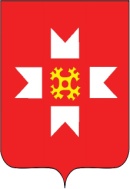 «МОЖГА  ЁРОС» МУНИЦИПАЛ  КЫЛДЫТЭЛЭН ЭСКЕРОНЪЯ НО ЛЫДЪЯНЪЯ  ЁЗЭТЭЗ